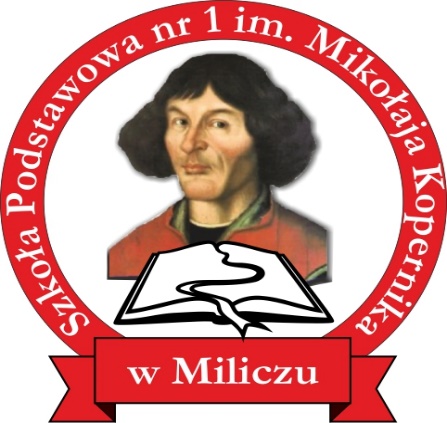 Załącznik nr 2Wniosek o przyjęcie dziecka zamieszkałego poza obwodem szkołydo klasy ……………….SP nr 1im. M.  Kopernika w MiliczuZwracam się z prośbą o przyjęcie mojego dziecka ……………………………… z uwagi na ( właściwe podkreślić):Do wniosku dołączam oświadczenia o spełnianiu kryteriów wymienionych w punkcie………………… .Ja niżej podpisany oświadczam pod odpowiedzialnością karną, że dane przedłożone w niniejszym dokumencie są prawdziwe.Znane mi są przepisy Kodeksu karnego art. 233 § 1 i 2 kk o odpowiedzialności za podanie nieprawdziwych, niezgodnych z rzeczywistością danych..…………………………                                                      ……………………………………  (miejscowość i data)                                                                ( podpis rodzica / opiekuna )Wyrażam zgodę na przetwarzanie zawartych w niniejszym wniosku danych osobowych przez szkołę oraz udostępnianie ich organom uprawnionym do nadzoru nad jednostkami oświatowymi zgodnie z art. 23 ust.1 pkt 1 ustawy z dnia 29 sierpnia  1997r. o ochronie danych osobowych (Dz. U. z 13 czerwca 2016r., poz. 922).…………………………………………….		………………………………………..czytelny podpis matki		                                                  czytelny podpis ojca /prawnego opiekuna/			                                      /prawnego opiekuna/Data …………………….Lp.Kryterium( właściwe podkreślić)	( właściwe podkreślić)	1.W szkole obowiązek szkolny spełnia rodzeństwo dziecka     TAKNIE2.W obwodzie szkoły zamieszkują krewni dziecka ( babcia, dziadek) wspierający rodziców ( opiekunów prawnych) w zapewnieniu mu należytej opieki                                           TAKNIE3.Miejsce pracy rodziców znajduje się w pobliżu szkołyTAKNIE4.Inny powód( proszę wskazać)